 АО «Автоградбанк»«УТВЕРЖДЕНО» Правлением АО «Автоградбанк» Протокол №42  от «22» октября 2015 г. Правила дистанционного банковского обслуживания юридических лиц и индивидуальных предпринимателей в АО «Автоградбанк»  с использованием системы «Клиент-Банк»     Версия 1.0 с изменениями от 18.05.2022 г., протокол Правления № 57с изменениями от 19.04.2023 г., протокол Правления № 35г. Набережные ЧелныОбщие положения. Настоящие «Правила дистанционного банковского обслуживания юридических лиц и индивидуальных предпринимателей в АО «Автоградбанк» (далее – Правила) определяют условия ведения и обслуживания банковских счетов, открытых в АО «Автоградбанк» (далее – Банк) на основании договоров банковского счета, и разработаны с целью определения порядка оформления документов при подключении, отключении и изменении параметров работы  юридических лиц и индивидуальных предпринимателей (далее – Клиент) с использованием систем дистанционного банковского обслуживания «Клиент-Банк» (далее – Система ДБО) в Банке, а также взаимные права, обязанности и ответственность Банка и Клиента (далее – Стороны).  Правила являются публичной офертой Банка о заключении с Банком Договора дистанционного банковского обслуживания путем присоединения к настоящим Правилам в целом, в порядке, предусмотренном статьей 428 Гражданского Кодекса Российской Федерации, устанавливающие существенные условия Договора ДБО и правоотношения Сторон Договора при работе с электронными платежными документами Сторон, в том числе по обеспечению информационной безопасности при обмене электронными документами. Договор считается заключенным на неопределенный срок и вступает в силу с момента акцепта Банком Заявления Клиента на подключение к Системе дистанционного банковского обслуживания, содержащее положение о присоединении к настоящим Правилам, при предъявлении документа, удостоверяющего личность и иных документов, перечень которых определяется Банком в соответствии с требованиями законодательства Российской Федерации и нормативными актами Банка России. Присоединение к настоящим Правилам означает их полное принятие Клиентом, со всеми условиями и приложениями.  Действующая редакция настоящих Правил размещается на официальном сайте Банка (http://www.avtogradbank.ru) и в подразделениях Банка, обслуживающих юридических лиц, индивидуальных предпринимателей и действительны до момента их отмены Банком. По просьбе Клиента сотрудник Банка обязан предоставить в удобном Клиенту виде действующую редакцию настоящих Правил.  Изменения и дополнения к настоящим Правилам (новая редакция), размещается указанными выше способами, вступают в силу через 15 (пятнадцать) календарных дней после такого размещения. В дополнение к указанным выше способам публичного размещения информации Банк вправе доводить эту информацию до действующих и потенциальных Клиентов Банка иными способами. В случае несогласия Клиента с изменениями, внесенными в Правила, или условиями новых Правил, Клиент имеет право расторгнуть Договор ДБО в порядке, предусмотренном разделом 10 настоящих Правил. Неполучение Банком письменного заявления Клиента о намерении прекратить обслуживание в Системе ДБО в связи с несогласием с условиями новых Правил (изменений), заявленным в течение 15 (пятнадцати) календарных дней с даты размещения информации, Банк рассматривает как выражение согласия с изменениями, внесенными в Правила, или условиями новых Правил, и осуществляет обслуживание Клиента в Системе ДБО согласно изменениям, внесенным в Правила, или условиям новых Правил. Моментом ознакомления Клиента с публично размещенной информацией считается момент, с которого эта информация была размещена на сайте Банка и в подразделениях Банка, обслуживающих юридических лиц и индивидуальных предпринимателей. Все обращения Клиентов в Банк по вопросам подключения, отключения, изменения параметров работы Системы ДБО, в том числе порядок обмена электронными документами или ключевой информации оформляются в соответствии с настоящими Правилами. Стороны признают, что оформленные надлежащим образом электронные платежные документы (далее – ЭПД), которые были получены Банком успешно расшифрованы и проверка электронной подписи которых дала положительный результат, имеют юридическую силу платежных документов, составленных на бумажном носителе и заверенных собственноручными подписями уполномоченных лиц с приложением печати Клиента, и являются основанием для осуществления операций по счетам Клиента. Клиент несет полную ответственность за подлинность и конфиденциальность Ключа электронной подписи, принадлежащего его должностным лицам. В частности, все документы, подпись под которыми при проверке действительным ключом проверки электронной подписи лица является корректной, считаются подписанными этим лицом, даже если подпись была поставлена другим лицом, получившим каким-либо образом доступ к ключу электронной подписи этого лица. Стороны признают, что используемое в Системе ДБО программное средство криптографической защиты информации (далее – СКЗИ), обеспечивающее шифрование и подписание электронной подписью (далее – ЭП), достаточно для подтверждения подлинности и целостности электронного документа (далее – ЭД), а также для обеспечения защиты ЭД от несанкционированного доступа. Дистанционное банковское обслуживание Клиентов производится в соответствии с действующим законодательством Российской Федерации (РФ), нормативными актами Центрального банка Российской Федерации (Банка России), настоящими Правилами, тарифами Банка, при соблюдении условий, заключенных между Клиентом и Банком договоров банковского счета, распространяющих своё действие на счета, по которым Клиент проводит операции в Системе ДБО. Термины и определения. Банк – Акционерное общество «Автоградбанк», находящееся по адресу: 423831, Россия, г. Набережные Челны, пр. Хасана Туфана, д.43, а также филиал и дополнительные офисы. Клиент — юридическое лицо, индивидуальный предприниматель, заключившее с Банком договор банковского счета (депозита), а также зарегистрированное, подключившееся и обсуживающееся в Системе ДБО Банка. Стороны — Банк и Клиент. Дистанционное банковское обслуживание (ДБО) -  предоставление Банком Клиенту банковских и информационных услуг с использованием средств телекоммуникаций (чаще всего телефон, интернет) без его непосредственного визита в Банк. Система дистанционного банковского обслуживания «Клиент-Банк» (Система ДБО Клиент-Банк) — организационно–техническая система, представляющая собой совокупность программного, аппаратного и технологического обеспечения Банка и Клиентов, реализующая обмен электронными документами между Банком и Клиентами.  Система дистанционного банковского обслуживания «Автоградбанк Бизнес-Онлайн» (Система ДБО «Автоградбанк Бизнес-Онлайн») — организационно–техническая система, представляющая собой совокупность программного, аппаратного и технологического обеспечения Банка и Клиентов, реализующая обмен электронными документами между Банком и Клиентами с использованием Облачной электронной подписи и мобильного приложения.  Договор дистанционного банковского обслуживания (Договор ДБО) – договор, заключенный между Клиентом и Банком путем присоединения Клиента в соответствии со ст. 428 Гражданского кодекса Российской Федерации к условиям Правил. Правила — настоящие Правила дистанционного банковского обслуживания юридических лиц и индивидуальных предпринимателей, утвержденные и применяемые в АО «Автоградбанк». Настоящие правила размещены на сайте Банка в сети Интернет по адресу www.avtogradbank.ru. Правила устанавливают условия договора, порядок его заключения, изменения и расторжения; права, обязанности и ответственность Сторон, а также порядок работы Сторон с использованием Системы ДБО. Владелец сертификата ключа проверки электронной подписи (Владелец ключа ЭП)– физическое лицо, на имя которого Удостоверяющим центром Банка выдан сертификат ключа проверки электронной подписи и которое владеет соответствующим ключом электронной подписи, позволяющим с помощью СКЗИ создавать свою электронную подпись в электронных документах (подписывать электронные документы). Соответствует ранее применявшемуся термину в «Договорах на обслуживание с использованием системы «Клиент-Банк» – владелец сертификата ключа подписи. Средства криптографической защиты информации (СКЗИ) — совокупность программно– технических средств, используемые в Системе ДБО и программных средствах, обеспечивающих генерацию криптографических ключей, применение электронной подписи и шифрования при организации обмена электронными документами. СКЗИ могут применяться как в виде самостоятельных программных модулей, так и в виде инструментальных средств, встраиваемых в прикладное программное обеспечение. Удостоверяющий центр – подразделение Банка, осуществляющее функции по созданию и выдаче сертификата ключа проверки электронной подписи (далее - СКП ЭП), а также иные функции, предусмотренные действующим законодательством РФ. Уполномоченное лицо УЦ – физическое лицо, являющееся работником УЦ и наделенное полномочиями по заверению электронной подписью СКП ЭП Пользователей УЦ, списков отозванных сертификатов, а также своей личной подписью СКП ЭП на бумажном носителе. Электронная подпись (ЭП) – информация в электронной форме, которая присоединена к другой информации в электронной форме (подписываемой информации) или иным образом связана с такой информацией, и которая используется для установления подлинности, целостности информации, идентификации лица, подписывающего информацию (Владельца ключа ЭП). Облачная электронная подпись –  электронная подпись, без физического носителя ключа электронной подписи (ЭП), технология которой предусматривает централизованное создание, хранение ключей ЭП и формирование ЭП под документом на удаленном сервере ("в облаке"), а не на локальных устройствах пользователя, что позволяет использование ЭП при работе с мобильных устройств: смартфонов и планшетов. Ключ электронной подписи (ключ ЭП) – уникальная последовательность символов, предназначенная для создания электронной подписи, а также для шифрования/расшифрования ЭД. Соответствует ранее применявшемуся термину – закрытый (секретный) ключ электронной цифровой подписи. Ключ 	проверки 	электронной 	подписи 	– 	(ключ 	проверки 	ЭП) 	уникальная последовательность символов, однозначно связанная с ключом ЭП и предназначенная для проверки подлинности электронной подписи (далее – проверка электронной подписи), а также для зашифрования электронного документа. Соответствует ранее применявшемуся термину в «Договорах на обслуживание с использованием системы «Клиент-Банк» – открытый ключ электронной цифровой подписи. Криптографический ключ – общее название ключа электронной подписи и ключа проверки электронной подписи. Компрометация ключа ЭП – событие, в результате которого ключ электронной подписи или его часть стали известны или доступны постороннему лицу или утрата доверия к тому, что используемые ключи ЭП обеспечивают безопасность информации.  Срок действия ключа ЭП – срок, в течение которого ключ ЭП позволяет его владельцу создавать ЭП, просматривать информацию о движении денежных средств по счетам, формировать ЭД. Срок действия ключа ЭП составляет 1 (Один) год с даты генерации Клиентом в Системе ДБО. Плановая смена ключей – смена ключей ЭП с периодичностью, установленной Удостоверяющий центром, не вызванная компрометацией ключей. Подтверждение подлинности ЭП — процедура проверки правильности ЭП, которой подписан ЭД. Осуществляется в автоматическом режиме при получении ЭД, согласно встроенного в систему ДБО алгоритма СКЗИ. Положительный результат проверки означает, что ЭД подписан надлежащей ЭП, а содержимое ЭД принято без изменений. Электронный документ (ЭД) –  документ, в котором информация представлена в электронноцифровой форме, создаваемый или получаемый Банком в ходе электронного документооборота с Клиентом. ЭД может быть создан на основе документа на бумажном носителе, на основе другого ЭД или в процессе информационного взаимодействия Клиента и Банка, и должен иметь реквизиты, позволяющие идентифицировать информационное содержание ЭД и его автора. Электронный платежный документ (ЭПД) – ЭД, представляющий собой распоряжение Клиента на совершение операции по счету Клиента, открытому в Банке, и содержащий все предусмотренные банковскими правилами реквизиты, подписанный первой и второй электронными подписями (или одной подписью, в случае отсутствия в организации должностного лица, которому может быть предоставлено право второй подписи) владельцев электронных подписей Клиента, имеющий равную юридическую силу с платежным документом, составленным на бумажном носителе, подписанным собственноручными подписями уполномоченных лиц (лица) Клиента и заверенным оттиском печати в соответствии с предоставленной Банку Карточкой c образцами подписей и оттиска печати, и являющийся основанием для совершения операции по счету Клиента, открытому в Банке. Подтверждение подлинности ЭП в ЭД – положительный результат проверки соответствующим сертифицированным средством ЭП с использованием сертификата ключа проверки ЭП в ЭД владельцу сертификата ключа проверки ЭП и отсутствия искажений в подписанном данной ЭП ЭД. Приостановление дистанционного банковского обслуживания по системе ДБО - временное прекращение предоставления Банком Клиенту предусмотренных настоящими Правилами банковских и/или информационных услуг с использованием системы ДБО, может быть введено как по инициативе Клиента, так и по инициативе Банка. Логин — уникальный код Клиента в Системе ДБО. Пароль — совокупность символов, позволяющая совместно с Логином идентифицировать Клиента в Системе ДБО. Идентификация — процедура распознавания Клиента и установления личности путем проверки средств идентификации в Системе ДБО. Средства идентификации – логины, пароли, пин-коды, криптографические ключи, одноразовые пароли, ключевые носители и иные средства идентификации. Ключевой носитель (носитель ключевой информации) — отчуждаемый физический носитель (USB Рутокен ЭЦП), на котором хранятся криптографические ключи. Экспертная комиссия — комиссия, создаваемая Сторонами для разрешения разногласий, возникающих при обмене ЭПД. Уполномоченное лицо Клиента — лицо, указанное в карточке с образцами подписей и оттиска печати Клиента, принятой Банком в связи с заключением Договора банковского счета. Лимит на проведение операций в Системе ДБО – предельно допустимый размер денежных средств, разрешенный к переводу через систему «Клиент-Банк». Оператор связи - юридическое лицо или индивидуальный предприниматель, оказывающие услуги связи на основании соответствующей лицензии, с которым Банк и/или Клиент заключили договор оказания телематических услуг связи. SMS-уведомление - короткое текстовое сообщение, которое может быть направлено на мобильный телефон ответственному сотруднику Клиента, указанного для этих целей Клиентом.  Порядок дистанционного банковского обслуживания. 2.1.  Банк предоставляет в пользование Клиенту программное обеспечение Системы ДБО (клиентская часть), включая средства СКЗИ. Клиент не вправе передавать, продавать, копировать или иным способом делать доступным третьим лицам полученное от Банка программное обеспечение либо иную информацию или сведения, связанные с настоящими Правилами. Клиент также предупрежден, что он не вправе вывозить сертифицированные СКЗИ за пределы РФ без специального разрешения государственных контролирующих органов. 2.2.  Расчетная операция, совершенная Банком на основании ЭПД, подписанного ЭП Клиента (при положительном результате процедуры подтверждения подлинности ЭП), не может быть оспорена только на том основании, что она совершена на основании расчетных (платежных) документов, представленных в виде электронных документов. Информирование Клиента о совершении каждой операции с использованием электронного средства платежа осуществляется Банком путем предоставления Клиенту информации по Системе ДБО в виде выписки из лицевого счета. Обязанность Банка по направлению клиенту уведомлений об операциях, совершенных по Системе, считается исполненной при направлении Клиенту выписки из лицевого счета. Стороны признают фиксируемые Банком на электронных и/или бумажных носителях уведомления о совершенных операциях по счету с использованием Системы ДБО достаточным доказательством для подтверждения факта их направления Клиенту при разрешении разногласий и споров, в том числе при разрешении споров в судебном порядке. В порядке предоставления дополнительной услуги Банк может информировать Клиента о совершении каждой операции с использованием Системы ДБО посредством направления Клиенту SMS-уведомления на номер мобильного телефона ответственного сотрудника, указанного для этих целей Клиентом.  Информирование Банком Клиента посредством SMS-уведомления осуществляется не позднее одного рабочего дня, следующего за днем совершения операции. При этом Банк не несет ответственности за недоставку SMS-уведомления по вине Оператора связи или иных сторон. Стороны признают, что: используемая по Договору ДБО Система ДБО, связанная с обработкой и хранением информации, является достаточной для обеспечения надежной и эффективной работы при приеме, передаче, обработке и хранении информации, а хранящиеся в архивах системы ДБО ЭД, подписанные ЭП Клиента, проверка которых дала положительный результат, являются доказательным материалом для решения спорных вопросов в соответствии с действующим законодательством Российской Федерации; средства, используемые для криптографической защиты информации при ее обработке, хранении и передаче между Банком и Клиентом, для генерации секретных ключей, формирования и функционирования ЭП, достаточны для защиты от несанкционированного доступа и сохранения банковской тайны, подтверждения авторства, подлинности информации, содержащейся в получаемых ЭД, обеспечения целостности информации, условий неотказуемости, неизменности, достоверности, отсутствия искажений, а также разрешения спорных ситуаций при условии соблюдения Сторонами мер безопасности, в том числе обеспечения Клиентом надлежащей защиты клиентской части Системы ДБО от несанкционированного доступа;  использование всемирной телекоммуникационной сети общего доступа Интернет может вызывать перерывы в приеме и обработке ЭД в системе ДБО, связанные с отказами телекоммуникационного оборудования провайдеров телекоммуникационных услуг, а также вирусными и иными атаками на систему. Стороны обязаны принимать все доступные способы защиты от указанных угроз. Клиент понимает повышенный риск несанкционированного использования Системы ДБО, включая компрометацию ключей и несанкционированное удаленное управление клиентской части Системы ДБО, при ненадлежащем соблюдении Клиентом «Правил безопасного использования системы «Клиент-Банк» (Приложение №5). В порядке оказания дополнительной услуги Банк на основании заявления Клиента (Приложение №6) определяет следующие параметры операций, которые могут осуществляться Клиентом с использованием Системы ДБО: максимальную сумму перевода денежных средств за одну операцию;  перечень возможных получателей (контрагентов) денежных средств, в адрес которых могут быть совершены переводы денежных средств;  подтверждение входа с помощью SMS-кода; SMS-уведомление о переводе денежных средств; идентификатор устройства (IP-адреса), с использованием которых может осуществляться доступ к Системе ДБО с целью осуществления переводов денежных средств. Банк приостанавливает обслуживание Клиента в Системе ДБО в случае получения от Клиента письменного заявления с просьбой о приостановлении доступа к Системе ДБО (Приложение №8). Банк без предварительного уведомления Клиента приостанавливает обслуживание Клиента в Системе ДБО в случаях: неисполнения или ненадлежащего исполнения Клиентом своих обязательств, предусмотренных настоящими Правилами; наличия у Банка оснований предполагать несанкционированное использование системы ДБО от имени Клиента, в том числе в связи с компрометацией используемых Клиентом средств идентификации; не предоставления всех необходимых документов, запрашиваемых Банком в соответствии с положениями Федерального закона от 07.08.2001г. №115-ФЗ «О противодействии легализации (отмыванию) доходов, полученных преступным путем, и финансированию терроризма»; окончания срока полномочий Владельца ключа ЭП, предусмотренного документами, находящимися в юридическом деле Клиента к счету; представления в Банк документов о досрочном прекращении полномочий (увольнении) Владельца ключа ЭП; наличия иных оснований, предусмотренных законодательством РФ, нормативными актами Банка России, в том числе рекомендациями и актами иных контролирующих органов. Работа Клиента в Системе ДБО и участие Клиента в обмене ЭД возобновляется после устранения причин его приостановления и совершения, в необходимых случаях, действий по генерации новых Средств идентификации и Криптографических ключей. Работа Клиента в Системе может быть приостановлена на время проведения регламентных технических работ или возникновения технических неисправностей при предоставлении услуг дистанционного банковского обслуживания. 3. Порядок подключения Клиента к Системе ДБО. 3.1. Клиент для участия в ДБО выполняет следующие действия: самостоятельно обеспечивает наличие необходимых и достаточных аппаратных, системных, сетевых и телекоммуникационных средств для организации ДБО согласно рекомендаций Банка, предусмотренных в настоящих Правилах; определяет перечень лиц, уполномоченных на работу в Системе ДБО; принимает все организационные и технические меры безопасности для предотвращения несанкционированного доступа неуполномоченных лиц к обмену ЭД. 3.2. Подключение Клиента к Системе ДБО осуществляется при передаче в Банк подписанного со стороны Клиента «Заявления на подключение системы дистанционного обслуживания и присоединение к Правилам» (Приложение №1) и условии выполнения Клиентом технических требований к оборудованию рабочего места Клиента для установки Системы ДБО (Приложение №2). 3.3.  Банк в течение трех рабочих дней проводит проверку предоставленных Клиентом сведений и в случае положительного решения проводит мероприятия по регистрации Клиента в Системе ДБО с присвоением ему личного Логина, однозначно определяющего его в Системе ДБО. После оплаты Клиентом подключения к Системе ДБО, в соответствии с действующими тарифами Банка, Банк осуществляет передачу Клиенту или его уполномоченному лицу комплект программно-методических материалов и Средства идентификации. Возможно получение Клиентом  комплекта программно-методических материалов через web-страницу банка в сети Интернет по адресу: http://www.avtogradbank.ru/rus/juridicheskim-licam/internetbank-jur/klient-bank-jur/documents-jur-lic/ После самостоятельной или с привлечением специалистов Банка установки Системы ДБО Клиент-Банк и проведения генерации ключевой информации Стороны в двух экземплярах подписывают «Акт признания электронной подписи» (Приложение № 3) и «Акт готовности системы «Клиент-Банк» (Приложение № 4). С момента подписания указанных актов Средства идентификации считаются действующими, ЭПД Клиента признаются эквивалентными подобным документам на бумажных носителях и порождают аналогичные права и обязанности Сторон. Клиент при первом входе в Систему ДБО обязан изменить Пароль доступа, а также менять его не реже одного раза в месяц.  Клиент самостоятельно передает и несет ответственность за передачу своим уполномоченным лицам ключей ЭП, Средств идентификации, необходимых для доступа в Систему ДБО, обеспечивает конфиденциальность ключей ЭП и Средств идентификации, в частности, не допускает их несанкционированное использование. Техническая поддержка Клиентов осуществляется с 8.00 по 18.00 МСК в рабочие дни по телефону 8-800-2005-245 (звонок на территории РФ бесплатный). Выездное обслуживание специалистами Банка программного обеспечения Системы ДБО, установленного на стороне Клиента, осуществляется по действующим в Банке тарифам и на основании поступившей от Клиента письменной заявки на выполнение работ. При необходимости выезда специалиста Банка за пределы населенного пункта нахождения Банка, стоимость работ рассчитывается в индивидуальном порядке и предварительно согласовывается с представителем Клиента. В число работ, выполняемых специалистом Банка при выездах к Клиенту, входят: проверка соответствия, выделенного Клиентом автоматизированного рабочего места техническим требованиям к оборудованию рабочего места Клиента, необходимого для функционирования Системы ДБО;  установка программного обеспечения и настройка клиентской части Системы ДБО; проверка канала связи Системы ДБО между Банком и Клиентом; помощь Клиенту в записи ключевой информации на ключевые носители; обучение уполномоченных лиц Клиента работе с Системой ДБО. Указанный выше перечень выполняемых специалистом Банка работ является исчерпывающим. 3.9.   В целях обеспечения дополнительной безопасности работы с Системой ДБО Клиент самостоятельно в Системе ДБО подключает сервис «IP–фильтрация» (осуществление доступа с только указанных IP–адресов Клиента). Услуги  «Подтверждение входа с помощью SMS-кода» (Клиенту направляется SMS-уведомление с кодом подтверждения, вход в Систему ДБО возможен только после его ввода и проверки Банком), «SMS-уведомление о переводе денежных средств» (SMS-уведомление, содержащее сведения о сформированном с использованием системы ДБО распоряжении о переводе денежных средств, включая сумму и получателя денежных средств) и «Лимитирование суммы и получателей переводов денежных средств» подключаются  на основании заявления Клиента по форме, установленной Банком (Приложение №6).  3.10.  Решение об использовании предлагаемых Банком дополнительных средств защиты принимается Клиентом самостоятельно. Банк информирует Клиента о предоставляемых дополнительных средствах защиты, направленных на повышение безопасности в Системе ДБО, путем отправки сообщений по Системе ДБО, размещением информации на официальном сайте Банка в сети Интернет или иным способом. В случае отказа Клиента от данных услуг Клиент принимает на себя риски, связанные с возможным несанкционированным доступом неуполномоченных лиц к Системе ДБО и с посторонних IP-адресов, с несанкционированным переводом денежных средств. 3.11.   В случае если у Клиента возникает основание полагать возможный несанкционированный доступ к Системе ДБО посторонних лиц, Клиент обязан прекратить любые действия в Системе ДБО и незамедлительно уведомить Банк о компрометации Средств идентификации любым доступным способом. 4. Порядок обновления сертификатов системы ДБО:4.1. Плановая смена ключей производится через год (для системы «Клиент-банк») после начала их действия. О предстоящем истечении срока действия ключей в системе автоматически формируется уведомление клиенту за 30 календарных дней, плановое обновление может быть выполнено только до окончания данного срока.4.2. Процедура обновления может быть выполнена с посещением клиентом офиса банка или самостоятельно на рабочем месте, с помощью системы «Notary-Pro Web Pages» по сети Интернет. Для того, чтобы самостоятельно сгенерировать новый секретный ключ и запрос на выпуск сертификата удаленно, необходимо:Сформировать и распечатать бланк запроса на сертификат, проставить печать (в случае юридического лица или ИП) и отправить в банк по электронной почте, в отсканированном виде (контакты указаны в инструкции) либо доставить в банк лично (Приложение №11).После проверки запроса и выпуска сертификата на адрес электронной почты, указанный в запросе, будет направлено сообщение, содержащее файлы сертификата, Акта о признании электронной подписи (Приложение №3) и Правила безопасного использования системы «Клиент-Банк» (Приложение №5).Полученные сертификаты Клиент записывает на ключевой носитель согласно инструкции самостоятельно.  После завершения процедуры плановой смены ключей в течение 14 календарных дней необходимо предоставить в банк оригиналы бланка запроса, Акта о признании электронной подписи (Приложение №3) и Правила безопасного использования системы «Клиент-Банк» (Приложение №5) (в 2-х экземплярах). В случае неполучения документов в указанный срок вход в систему Клиент-Банк блокируется.4.3. Внеплановая замена ключа ЭП и сертификата ключа ЭП выполняется в случаях компрометации ключа ЭП, замены владельца ключа ЭП или смены наименования организации. Услуга предоставляется на основании Заявления на внеплановую замену ключей и ключевого носителя (Приложение №9) и на платной основе, согласно тарифов банка.4.4. Если Клиент не произвел своевременную плановую смену ключей ЭП, возможность использования ключами ЭП для подписи ЭД и проверки, подписанных ЭД в системе ДБО прекращаются. 5. Порядок обслуживания Клиентов в Системе ДБО.Идентификация Клиента в системе ДБО.Прием ЭД, передаваемых Клиентом по Системе ДБО, осуществляется Банком круглосуточно в автоматическом режиме. Принятые ЭД исполняются Банком в соответствии со сроками, установленными тарифными планами Клиента по обслуживанию счета, но не позднее рабочего дня, следующего за днем поступления ЭПД. Нумерация документов, передаваемых в Банк, производится в сквозном порядке, исключая дублирование номеров документов в пределах календарного года. Документы принимаются Сторонами с использованием Системы ДБО без их последующего представления на бумажном носителе. Информация в электронной форме, подписанная Электронной подписью Клиента, признается Электронным платежным документом, равнозначным по своей юридической силе документу на бумажном носителе, подписанному собственноручной подписью уполномоченных лиц с приложением печати Клиента. Активной стороной (инициатором) при установлении связи и в процессе приема-передачи ЭПД в Системе ДБО всегда является Клиент. ЭПД, считается принятым Банком в случае появления ЭПД в списке «Неоплаченных документов Клиента» Системы ДБО. До исполнения Банком ЭПД Клиент имеет право удалить ЭПД или изменить его реквизиты. Банк имеет право отказать в приёме ЭПД, в котором неправильно указан один из его реквизитов, если его форма не соответствует стандартам или не подтверждена подлинность ЭП в ЭПД. Банк имеет право не исполнять ЭПД Клиента при явном сомнении в подлинности. При получении сомнительных ЭПД Банк в течение одного банковского дня сообщает должностным лицам Клиента об оставлении ЭПД без исполнения. Контроль исполнения Банком ЭПД по счетам Клиента осуществляется Клиентом самостоятельно путем просмотра в Системе ДБО состояния (статусов) отправленных ЭПД и выписок по счетам. При невозможности передачи документов в Банк с использованием Системы ДБО в случаях приостановления либо прекращения доступа к Системе ДБО, отказа в принятии ЭД по основаниям, предусмотренным законодательством РФ, договором банковского счета или настоящими Правилами, Клиент может доставить документы в Банк на бумажном носителе. Клиент для своих нужд самостоятельно изготавливает копии ЭД на бумажный носитель и, при необходимости заверения, доставляет их в Банк. Банк оказывает данную услугу платно, согласно действующим тарифам. Идентификация и аутентификация Клиента при доступе в Систему ДБО и/или совершении операций в Системе ДБО производится путем запроса ввода Логина, Пароля, проверки Криптографических ключей Владельца ключа ЭП, либо при помощи иных согласованных Средств идентификации. ЭД, созданные после идентификации и аутентификации Клиента, переданные и подтвержденные с использованием средства ЭП Клиента, считаются переданными Клиентом и подлежат исполнению Банком. Распечатка Банком выписок по счетам и приложенных к ним документов Клиента прекращается с даты заключения Договора ДБО. 6. Порядок обеспечения безопасности работы в Системе ДБО. 6.1. Безопасность работы Клиента и передаваемых им ЭД в Системе ДБО обеспечивается путем применения программно-технических средств, организационных мер и соблюдения Банком требований информационной безопасности при взаимодействии через Систему ДБО. 6.2. К программно-техническим средствам относятся:  программные средства, специально разработанные для взаимодействия в Системе ДБО;система паролей и идентификаторов для ограничения доступа пользователей и операторов к техническим и программным средствам системы ДБО;  средства криптографической защиты информации;  программно-аппаратные средства защиты от несанкционированного доступа;  средства антивирусной защиты;  средства защиты от атак на автоматизированные системы Банка. 6.3.   К организационным мерам относятся: размещение технических средств в помещениях с контролируемым доступом;  административные ограничения доступа к этим средствам;  задание режима использования пользователями паролей и идентификаторов;  допуск к осуществлению ДБО только специально обученных и уполномоченных на тех лиц;  поддержание программно-технических средств в исправном состоянии;  резервирование программно-технических средств;  обучение технического персонала;  защита технических средств от повреждающих внешних воздействий (пожар, воздействие воды и т.п.).  6.4. Требования Клиентам по комплексу мер обеспечения безопасности взаимодействии через Систему ДБО содержатся в «Правилах безопасного использования системы «Клиент-Банк» (Приложении №5 к настоящим Правилам). Клиент должен быть ознакомлен с документом под подпись. 7. Права, обязанности, ответственность Сторон. 7.1. Банк обязуется: Соблюдать условия настоящих Правил и требования действующего законодательства Российской Федерации. Предоставлять Клиенту услуги по Системе ДБО с даты подписания Актов к Договору ДБО. Совершать операции по счетам Клиента в порядке, определенном законодательством Российской Федерации, нормативными актами Банка России, регулирующими порядок ведения коммерческими Банками РФ счетов клиентов в рублях. Принимать к исполнению полученные по Системе ДБО ЭД, оформленные и подписанные в соответствии с настоящими Правилами. Предоставить Клиенту возможность получения актуальной и достоверной информации о переданных Клиентом ЭД, операциях по его счетам, состоянии его счетов и иную информацию в порядке, предусмотренном настоящими Правилами. Обеспечивает возможность Клиенту оперативной блокировки (временного прекращения) доступа в Систему ДБО на основании его уведомления и самостоятельной блокировки доступа в Системе ДБО от имени Клиента. Передать Клиенту программное обеспечение клиентской части ДБО и программное обеспечение для контроля целостности указанного программного обеспечения, документацию к нему или указать ресурс для самостоятельного получения программного обеспечения Клиентом.  Консультировать Клиента по вопросам обслуживания в Системе ДБО. Принимать меры по защите от несанкционированного доступа к Системе ДБО и сохранять конфиденциальность информации по счетам Клиента. Сообщать Клиенту об обнаружении попытки несанкционированного доступа к Системе ДБО, если это затрагивало операции Клиента. Принять меры для предотвращения несанкционированного доступа третьих лиц к конфиденциальной информации, составляющей банковскую и коммерческую тайну, персональные данные Клиента, передаваемой по Системе ДБО. Указанная информация может быть предоставлена третьим лицам в порядке, установленном законодательством Российской Федерации. Хранить полученные ЭД Клиента в течение сроков, предусмотренных законодательством РФ для хранения аналогичных документов, составленных на бумажном носителе. Способ и формат хранения определяются Банком самостоятельно. Уведомлять Клиента о новых версиях программного обеспечения клиентской части Системы ДБО путем размещения информационного сообщения в Системе ДБО.    7.2.  Банк вправе: В одностороннем порядке изменять перечень услуг, предоставляемых Банком по Системе ДБО. Не возвращать Клиенту комиссионное вознаграждение, полученное в соответствии с тарифами за оказание услуг ДБО, а также вознаграждение за услуги по переводу денежных средств с помощью Системы ДБО, если Банк выполнил все действия, необходимые для осуществления перевода. Отказать Клиенту в исполнении ЭД (с уведомлением Клиента не позднее рабочего дня, следующего за днем получения ЭД, с указанием причин отказа), если при проверке будет установлено, что ЭД оформлен с нарушением и (или) исполнение предусмотренной им финансовой операции противоречит законодательству РФ, нормативным актам Банка России, настоящим Правилам или требует наличия обосновывающих документов. Затребовать от Клиента в любой момент, в случае необходимости, предоставления документа на бумажном носителе, эквивалентного по смыслу и содержанию, переданному Клиентом ЭД, оформленного в соответствии с требованиями Банка России, и не производить платеж до предоставления данного документа, о чем Банк должен сообщить Клиенту в однодневный срок со дня получения ЭД. Банк вправе задержать либо отказать в исполнении ЭД в случае, если для выполнения операции требуются, согласно действующему законодательству РФ и Договору банковского счета с Клиентом, дополнительные документы, передача которых в электронной форме невозможна, а также в случае не предоставления всех необходимых документов, запрашиваемых Банком в целях исполнения финансового мониторинга. Банк вправе приостановить, ограничить, прекратить обслуживание Клиента с использованием Системы ДБО в порядке, предусмотренном настоящими Правилами и в следующих случаях:  возникновения технических неисправностей при работе с Системой ДБО до их устранения; компрометации или возникновения подозрений о компрометации Средств подтверждения, ЭП Клиента; наличия у Банка оснований считать, что возможно несанкционированное использование Системы ДБО от имени Клиента; поступления информации о зачислении на счет Клиента денежных средств, списанных в результате несанкционированного доступа к счетам других Клиентов (в том числе в других банках), а также любого несанкционированного доступа к счету; в случаях, предусмотренных действующим законодательством Российской Федерации, в том числе, законодательством Российской Федерации по противодействию легализации (отмыванию) доходов, полученных преступным путем, и финансированию терроризма; возникновения спорной ситуации, связанной с использованием Договора ДБО до разрешения спора; невыполнения Клиентом обязательств, указанных в п. 7.3.3. и п. 7.3.16. 6.2.7. Банк вправе в одностороннем порядке вводить дополнительные меры аутентификации, авторизации и идентификации Клиента в целях обеспечения безопасности. 7.3. Клиент обязуется: Соблюдать и выполнять требования настоящих Правил, Договора ДБО и законодательства Российской Федерации. За свой счет организовать автоматизированное рабочее место, соответствующее требованиям, указанным в Приложении № 2 настоящих Правил.  Выполнять требования комплексных мер обеспечения безопасности ДБО, содержащихся в «Правилах безопасного использования системы «Клиент-Банк» (Приложении №5 к настоящим Правилам). Организовать своими силами, за свой счет и на свой риск внутренний режим функционирования рабочего места Системы ДБО таким образом, чтобы исключить любую возможность его использования лицами, не уполномоченными Клиентом и не имеющими доступа к работе с Системой ДБО.  Не изменять технические и программные параметры настроек функционирования Системы ДБО без согласования с Банком. Не передавать посторонним (третьим) лицам предоставляемое Банком программное обеспечение Системы ДБО, средства СКЗИ и документацию. Обеспечивать использование актуальных версий программного обеспечения Системы ДБО. В случае расторжения Договора ДБО деинсталлировать программное обеспечение (ПО), клиентскую часть Системы ДБО, уничтожить дистрибутив ПО и Средства СКЗИ.  Информировать Банк об изменении почтового адреса, адресов местонахождения автоматизированных рабочих мест, на которых установлена Система ДБО, контактных телефонных номеров Уполномоченных лиц, телефонных номеров для отправки SMS-сообщений. Для работы в Системе ДБО использовать только исправный и проверенный на отсутствие компьютерных вирусов персональный компьютер или иное вычислительное устройство. Обеспечить возможность установки и проверки работоспособности Системы ДБО Банком. Проверять выписки по счету после осуществления каждого платежа с использованием Системы ДБО. При этом Банк считается надлежащим образом, выполнившим свою обязанность по уведомлению Клиента о совершенной операции независимо от того, проверял ли Клиент выписки по счету в Системе ДБО. Осуществлять ввод документов и осуществлять контроль введенной информации в электронном виде, соблюдая порядок подготовки документов, обеспечивая заполнение форм в соответствии с настоящими Правилами. Осуществлять сеансы связи с Банком для получения возможных экстренных (технических) сообщений Банка для проверки выписки по счетам либо другой актуальной информации не реже одного раза в неделю. Соблюдать конфиденциальность информации, касающейся ЭП, Логина и Паролей, используемых в Системе ДБО. Немедленно (в течение текущего операционного дня Банка) любыми доступными способами проинформировать Банк о факте и не позднее рабочего дня, следующего за днем обнаружения факта компрометации/возникновения подозрений на компрометацию, направить в Банк письменное уведомление об отмене действия ключа ЭП в произвольной форме. Соблюдать требования безопасности при использовании Ключевого носителя, принять меры, обеспечивающие сохранность и исключение несанкционированного доступа посторонних лиц к Ключевому носителю, средствам электронной подписи. Не передавать Ключевой носитель посторонним лицам, вне времени использования хранить в месте, исключающий доступ посторонних лиц, не изменять информацию на Ключевом носителе, не использовать его для записи других данных. Проводить плановую замену Криптографических ключей, не связанную с компрометацией ключей в сроки, предусмотренные настоящими Правилами. Инициировать перегенерацию Криптографических ключей лиц с правом подписи платежных документов в случае их смены и в случаях, предусмотренных настоящими Правилами. Незамедлительно по запросу Банка предоставлять сведения и подтверждающие документы по проводимым операциям с денежными средствами (пояснять источники происхождения денежных средств, экономическое обоснование проводимых операций и цели совершения операций с денежными средствами и т.д.), необходимые Банку для выполнения требований Федерального закона от 07.08.2001г. №115-ФЗ «О противодействии легализации (отмыванию) доходов, полученных преступным путем, и финансированию терроризма». Перечень запрашиваемых документов и сведений не является исчерпывающим и формируется исходя из индивидуального анализа проводимых операций по каждому Клиенту.  На регулярной основе не реже одного раза в 15 (пятнадцать) дней проверять наличие изменений  настоящих Правилах на официальном сайте Банка (www.avtogradbank.ru). Клиент несет полную ответственность за все действия, произведенные через Систему ДБО от его имени и с использованием его Ключа ЭП. 7.4.  Клиент вправе: Использовать Системы ДБО в порядке и на условиях, оговоренных настоящими Правилами. Направлять в Банк расчетные и иные документы по Системе ДБО в соответствии с настоящими Правилами. Предъявить Банку претензию при несогласии с проведенными по счетам операциями с использованием Системы ДБО не позднее дня, следующего за днем проведения операции. При не поступлении претензии Клиента в установленный срок операции по счетам считаются подтвержденными. Отзывать ЭД, переданные Банку по Системе ДБО в соответствии с настоящими Правилами. По заявлению приостановить, ограничить, прекратить или возобновить обслуживание в Системе ДБО в случаях и порядке, предусмотренных настоящими Правилами. Отказаться от полного получения услуг с использованием Системы ДБО, расторгнув Договор ДБО в порядке, предусмотренном настоящими Правилами. В случае возникновения у Клиента претензий, связанных с принятием или непринятием и(или) исполнением или неисполнением Банком ЭД, требовать от Банка создания экспертной комиссии для разрешения спорной ситуации. В любое время инициировать замену Ключей ЭП Клиента, в том числе через соответствующий сервис Банка. По заявлению установить ограничения на проведение операций/одной операции и (или) операций за определенный период времени в Системе ДБО. Заявление может быть предоставлено непосредственно в Банк либо через систему ДБО АО «Автоградбанк».7.5.   Ответственность Сторон. Клиент несет ответственность за содержание любого ЭД, подписанного ЭП лиц, ответственных за обмен ЭД от имени Клиента. Сторона, несвоевременно сообщившая о случаях компрометации средства ЭП или самой ЭП, несет связанные с этим риски убытки. В случае возникновения ущерба Сторона, не исполнившая (ненадлежащим образом исполнившая) обязательства по Договору ДБО, несет ответственность перед другой Стороной за возникшие убытки. При отсутствии доказательств неисполнения (ненадлежащего исполнения) Сторонами обязательств по Договору ДБО риск убытков несет Сторона, чьей ЭП подписан ЭД, исполнение которого повлекло за собой убытки. Если в результате надлежащего исполнения ЭД возникает ущерб для третьих лиц, ответственность несет Сторона, подписавшая данный ЭД своей ЭП. Банк не несет ответственности в случае невозможности осуществления обмена ЭД с Клиентом, если это вызвано неисправностями используемых Клиентом программно– аппаратных средств и каналов связи. Банк не несет ответственности: за ущерб, возникший вследствие разглашения Уполномоченными лицами Клиента собственного ключа ЭП, его утраты или его передачи, вне зависимости от причин, неуполномоченным лицам;  за последствия исполнения ЭПД, защищенного корректной ЭП Клиента, в случае использования ключей ЭП и программно-аппаратных средств клиентской части Системы ДБО неуполномоченным лицом;  в случае реализации угроз несанкционированного доступа неуполномоченных лиц к клиентской части Системы ДБО и ключам ЭП Клиента, включая угрозы со стороны внутренних (локальных) и внешних (глобальных) сетей связи;  за неработоспособность оборудования и программных средств Клиента и третьих лиц, повлекшую за собой невозможность доступа Клиента к Системе ДБО Банка и возникшие проблемы в результате задержки в осуществлении платежей Клиента, а также за возможное уничтожение (в полном или частичном объеме) информации, содержащейся на вычислительных средствах Клиента, подключенных к сети Интернет для обеспечения предоставления услуг ДБО, согласно настоящих Правил;  за последствия исполнения ЭПД, подписанных скомпрометированной ЭП Клиента, поступивших в Банк до получения Банком информации о недействительности или компрометации ЭП Клиента; за последствия исполнения ЭПД Банком, ошибочно переданных Клиентом повторно; за неблагоприятные последствия для Клиента, наступившие в результате утечки информации, являющейся банковской тайной, вызванные нарушением Клиентом условий конфиденциальности и настоящих Правил; в случае неполучения Клиентом SMS-сообщений в связи с техническими проблемами, в том числе по вине Оператора связи, а также в иных случаях, произошедших не по вине Банка. 7.5.7. Стороны освобождаются от ответственности за частичное или полное неисполнение обязательств по Договору ДБО, если это неисполнение явилось прямым следствием обстоятельств непреодолимой силы, возникших после заключения договора, в результате событий чрезвычайного характера, а именно: пожара, наводнения, урагана, землетрясения, наложения органами Государственной власти ограничений на деятельность любой из Сторон или других обстоятельств, которые Стороны не могли ни предвидеть, ни предотвратить разумными мерами. 7.5.8. Сторона, для которой создалась невозможность исполнения своих обязательств по Договору ДБО, обязана немедленно, и в любом случае не позднее 10 дней с момента возникновения обстоятельств непреодолимой силы, в письменной форме уведомить другую Сторону о возникновении обстоятельств такого рода, о предполагаемом сроке действия и прекращении вышеуказанных обстоятельств. 7.5.9.  В случае если срок действия обстоятельств непреодолимой силы составит более 3 (трех) месяцев, любая из Сторон вправе отказаться от исполнения всего Договора ДБО или его неисполнимой части. 8. Особенности использования ДБО «Автоградбанк Бизнес-Онлайн». Система ДБО «Автоградбанк Бизнес-Онлайн» позволяет организовать работу Клиентов с Банком как с компьютера (WEB-версия), так и при помощи мобильного приложения (мобильная версия) для мобильных устройств на базе Android и iOS.  Мобильное приложения Система ДБО «Автоградбанк Бизнес-Онлайн» размещается в репозитариях GooglePlay и AppStore. В случае недоступности репозитариев возможно получение инсталляционных комплектов на официальном сайте Банка https://www.avtogradbank.ru/Для работы в ДБО «Автоградбанк Бизнес-Онлайн» используется облачная электронная подпись. Использование облачной ЭП доступно при выполнении следующих условий: Предоставлены права на работу с документом Заявление на выпуск сертификата ключа проверки облачной ЭП (далее – Заявление); Настроен вход по логину с обязательным подтверждением входа SMS-кодом. 9. Порядок разрешения споров. При возникновении разногласий и споров, связанных с исполнением настоящих Правил, Клиент и Банк обязуются решать их путем переговоров. При разрешении споров, пока не доказано иное, считается, что ЭД, проведенные Банком, заверены надлежащей ЭП Клиента. В случае несогласия Клиента с действиями Банка Клиент не позднее рабочего дня, следующего за днем получения от Банка уведомления о совершенной операции, направляет в Банк письменную претензию (уведомление). Претензии по операциям, совершенным за пределами установленного в настоящем пункте срока, рассмотрению не подлежат, а совершенные операции и остаток средств на счете считаются подтвержденными (одобренными) Клиентом. Направляемая в Банк претензия (уведомление) Клиента содержит существо претензии с указанием на ЭД с ЭП, на основании которого возникла спорная ситуация или с исполнением, которого Клиент не согласен и обстоятельства, которые, по мнению составителя, свидетельствуют о наличии спорной ситуации, а также все реквизиты ЭД, предусмотренные настоящими Правилами. После получения претензии Банк вправе истребовать у Клиента электронные средства платежа для установления факта соблюдения порядка и мер безопасности по их использованию в соответствии с настоящими Правилами. Клиент обязан не позднее 3 (Трех) рабочих дней с момента направления требования Банка представить в Банк используемые им электронные средства платежа. В случае неисполнения обязанности, указанной в п. 9.5. настоящего раздела, Клиент считается виновным в возникшем споре, а Банк отказывает в удовлетворении требования Клиента к Банку. Банк в течение 10 (Десяти) рабочих дней проверяет наличие обстоятельств, свидетельствующих о возникновении спорной ситуации, и направляет Клиенту ответ о результатах проведенной проверки (Заключение Банка). В случае если Клиент не согласен с выводами, изложенными в Заключении, отказывается от принятия на себя обязательств по ЭД, заверенных его действующей ЭП, то для рассмотрения спорной ситуации из уполномоченных представителей Клиента и Банка, с равным количеством членов с каждой стороны, может быть сформирована экспертная комиссия: Экспертная комиссия осуществляет свою работу на территории Банка.  Сторонами проверяется целостность собственного программного обеспечения путем сравнения используемого программного обеспечения с эталонным образцом. Банком повторно проверяется подлинность ЭП с помощью программного обеспечения, соответствующему эталону.  На основании изучения спорного документа на магнитном носителе, образца открытого электронного ключа Клиента, заверенного его личной подписью и мастичной печатью, хранящегося в Банке, Экспертная комиссия выносит свое заключение о признании (непризнании) подлинности электронных платежных документов системы дистанционного банковского обслуживания «Клиент-Банк». Решение комиссии принимается в течение 30 (тридцати) календарных дней со дня начала работы и оформляется соответствующим актом. 9.9. В случае возникновения разногласий, неразрешимых путем ведения переговоров между Сторонами, спор разрешается в Арбитражном суде в соответствии с действующим законодательством Российской Федерации. 10. Размер и порядок оплаты услуг Банка. Вознаграждение Банка за услуги, оказываемые в рамках настоящих Правил, определяется согласно действующим тарифам Банка. Тарифы Банка являются общедоступной информацией, размещаются в сети «Интернет» на официальном сайте Банка по адресу: http://www.avtogradbank.ru, а также на информационных стендах в местах обслуживания Клиентов Банка. Оплата Клиентом услуг по Договору производится путем списания денежных средств со счета Клиента без его дополнительных распоряжений. Клиент вправе оплатить услуги Банка путем внесения денежных средств непосредственно в кассу Банка либо путем безналичного перечисления денежных средств со счетов с использованием Системы ДБО. 11. Срок действия и порядок расторжения Договора ДБО.Договор ДБО вступает в силу с момента его заключения, путем присоединения Клиента в соответствии со ст. 428 Гражданского кодекса Российской Федерации к условиям настоящих Правил и действует в течение неопределенного срока, если ни одна из Сторон не заявит о его расторжении. Договор ДБО расторгается по инициативе любой из Сторон при условии направления другой Стороне соответствующего извещения (заявления) (форма для Клиента в Приложении №7) не менее чем за 3 (Три) рабочих дня до даты расторжения Договора ДБО. Извещение о прекращении настоящего Договора ДБО по инициативе Банка направляется Клиенту путем его передачи представителю Клиента, либо путем направления извещения по почте заказным письмом с уведомлением о вручении.  Действие Договора ДБО прекращается при закрытии всех счетов Клиента, обслуживание которых осуществлялось с использованием Системы ДБО. Прекращение (расторжение) Договора ДБО является основанием прекращения предоставления всех услуг, предусмотренных настоящими Правилами. 12. Порядок внесения изменений в Правила. Банк вправе изменять настоящие Правила в одностороннем порядке. Для вступления в силу изменений в Правила Банк информирует Клиента о таких изменениях не позднее 15 (пятнадцати) календарных дней до даты введения изменений в действие путем размещения новой редакции Правил на информационных стендах в подразделениях Банка, обслуживающих юридических лиц, индивидуальных предпринимателей и на сайте Банка в сети «Интернет» и/или посредством Системы ДБО. Уведомление Банком Клиента не требует получения от Клиента доказательств получения такого уведомления. Все изменения, вносимые Банком в настоящие Правила, вступают в силу, начиная со дня, следующего за днем истечения срока, указанного в п.12.2. настоящего Раздела. В случае несогласия Клиента с изменениями, внесенными в Правила, Клиент вправе расторгнуть договор в порядке, изложенном в настоящих Правилах. Клиент считается согласившимся с изменениями, внесенными в Правила, если в течение 15 (пятнадцати) дней с момента опубликования Правил, он не обратился в Банк с заявлением о расторжении договора. Клиент считается также согласившимся с изменениями, внесенными в Правила, если он совершил хотя бы одну операцию посредством Системы ДБО с момента опубликования Правил. 13. Прочие условия. Стороны обязуются уведомлять друг друга об изменении своего места нахождения, а также об изменении иных реквизитов, имеющих существенное значение для определения юридического статуса и Идентификации Сторон не позднее 5-ти рабочих дней с момента вступления таких изменений в силу. При этом Банк не несет ответственности за документы, проведенные со старыми реквизитами в этот период времени, принятые от Клиента или от третьих лиц в отношении счета (счетов) Клиента.  Права и обязанности Сторон по заключенному Договору ДБО не могут быть переуступлены или переданы третьим лицам без получения предварительного согласия другой Стороны. По неурегулированным настоящими Правилами вопросам Стороны руководствуются действующим законодательством Российской Федерации и Договором банковского счета. Для Клиентов, раннее обслуживающихся в Системе ДБО «Клиент-Банк» по двусторонним договорам, дата совершения первой операции по распоряжению денежными средствами с использованием Системы ДБО после 16.11.2015г., будет являться подтверждением ознакомления и согласия Клиента с изменениями и условиями работы в Системе ДБО, указанных в настоящих Правилах дистанционного банковского обслуживания юридических лиц и индивидуальных предпринимателей. Указанная дата будет также являться датой расторжения двустороннего договора, подписанного ранее с Банком. К настоящим Правилам прилагаются и являются его неотъемлемой частью следующие приложения: Форма «Заявление на подключение к системе дистанционного банковского обслуживания и присоединение к Правилам» (Приложение № 1); Технические требования к оборудованию рабочего места Клиента для установки Системы ДБО (Приложение № 2); Форма «Акт о признании электронной подписи» (Приложение № 3); Форма «Акт готовности Системы «Клиент-Банк» (Приложение № 4); Правила безопасного использования системы "Клиент-Банк" (Приложение № 5); Форма «Заявление о предоставлении дополнительных услуг» (Приложение № 6); Форма «Заявление о расторжении Договора о дистанционном банковском обслуживании с использованием системы «Клиент-Банк» (Приложение № 7); Форма «Заявление о приостановлении дистанционного банковского обслуживания с использованием системы «Клиент-Банк» (Приложение № 8); Форма «Заявление на внеплановую замену ключей и ключевого носителя» (Приложение № 9); - Форма «Заявление о регистрации пользователя в Удостоверяющем Центре» (Приложение № 10); Форма бланка запроса на изготовление сертификата ключа ЭП (Приложение № 11); Форма доверенности (Приложение № 12);Форма «Заявления на установление ограничений по совершаемым операциям» (Приложение № 13).Настоящий список Банк имеет право дополнять или изменять в одностороннем порядке. Все иные обращения Клиент вправе подать в Банк в произвольной форме на бумажном носителе или посредством использования системы ДБО в виде ЭД. 14. Адреса и платежные реквизиты Банка Наименование: АО «Автоградбанк»  Юридический/Почтовый адрес: 423831, г. Набережные Челны, пр-т Х. Туфана, 43. ИНН 1650072068, КПП 165001001, ОКПО 09265467. Реквизиты банка: к/с 30101810622029205878 в Отделении - НБ Республика Татарстан Волго-Вятского главного управления Центрального банка Российской Федерации БИК 049205878. Web-сайт: www.avtogradbank.ru 	Телефон (8552) 325-000, факс (8552) 325-080 Телефон службы технической поддержки Банка: 8-800-2005-245 Электронная почта службы технической поддержки Банка: support@avtogradbank.ru  Приложение № 1Заявление на подключение к системе дистанционного банковского обслуживания и присоединение к Правилам Настоящим  ____________________________________________________ ИНН _______________ (наименование организации, Ф.И.О. на русском языке, далее - Клиент) в лице ____________________________________________________________________________ (Ф.И.О., должность уполномоченного лица) действующий на основании ____________________________________________________________ (Устава, доверенности и иного документа) выражает согласие заключить договор ДБО в соответствии со статьей 428 Гражданского кодекса Российской Федерации путем полного и безусловного присоединения к «Правилам дистанционного банковского обслуживания юридических лиц и индивидуальных предпринимателей с использованием системы «Клиент-Банк» АО «Автоградбанк» (далее – Правила) и обязуется соблюдать требования Правил со дня принятия настоящего Заявления АО «Автоградбанк» (далее – Банк).  Подписание настоящего Заявления является подтверждением того, что Клиент ознакомлен и согласен с требованиями Правил, действующими на дату подписания Заявления, содержание ему разъяснено и полностью понятно. Клиент просит предоставить в распоряжение клиентскую часть системы ДБО «Клиент-Банк» и осуществлять дистанционное обслуживание ниже перечисленных счетов, открытых в АО «Автоградбанк», на следующих условиях:  Счета организации в валюте РФ:      №, №_________________________________________________________________________________________ в соответствии с заключенным(и) Договором(ами) банковского счета № ___________ от «___»_________.20___г. В дальнейшем подключение вновь открытых счетов к Системе ДБО осуществлять после заключения между Банком и Клиентом договора банковского счета в соответствующей валюте и согласно действующим тарифам Банка.  Количество подписей на электронном платежном документе 	 Одна подпись  Две подписи Ф.И.О. владельцев и приоритеты подписи: Возможные приоритеты: ЕД-единственная подпись; 1-право подписи; 2-право подписи 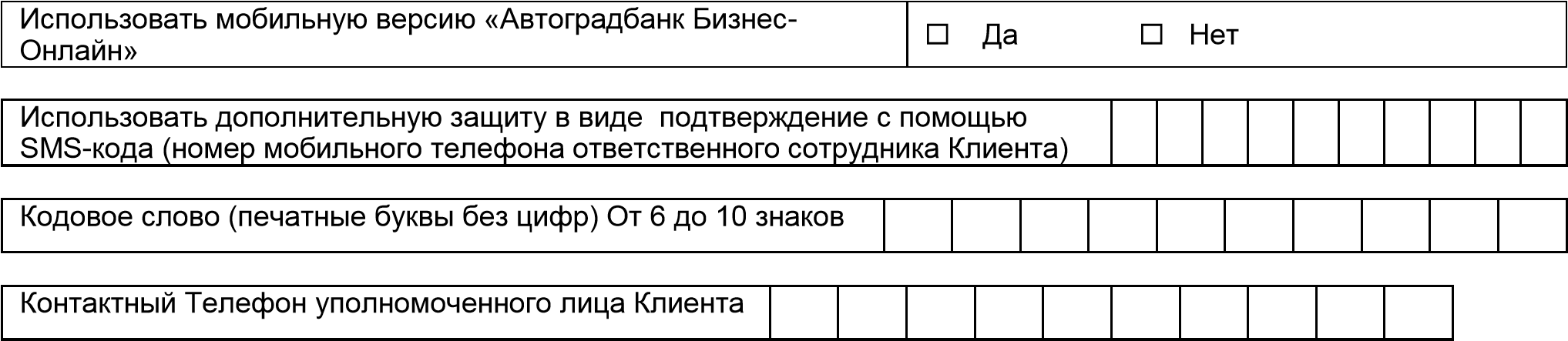 (наименование должности уполномоченного лица Клиента) _______________________________________________ Клиентом организовано автоматизированное рабочее место, соответствующее требованиям Правил ДБО. Настоящим подтверждаю, что на электронном устройстве для использования системы ДБО установлена актуальная версия операционной системы и антивирусного ПО Руководитель:_______________________/_______________________________/  «___»_____________ 20___г.                       М.П 	      подпись 	Ф,И,О, ОТМЕТКИ БАНКА Документы на оформление Договора банковского обслуживания с использованием Системы ДБО принял:   Ф.И.О. ______________________________ Подпись _______________ Подразделение_________________________________ Телефон________________________ Дата  «____».___________.20___г. На основании Заявления заключен Договор ДБО № _____________ от «____» __________ 20___ г. Уполномоченное лицо Банка: ________________________________   __________________________     ________________________,  	                ( должность)                                       	        (подпись)            	                                           (расшифровка подписи)  действующее на основании ______________________________________________________________. М.П. Настоящее Заявление составлено в двух экземплярах, один экземпляр для Банка, второй экземпляр для Клиента. Приложение № 2Технические требования к оборудованию рабочего места Клиента для установки Системы ДБО. 1. Персональный компьютер с поддержкой USB устройств (наличие USB – порта);  2. Лицензионная операционная система Microsoft Windows 7 Service Pack 1 и выше*. Канал доступа в Интернет;  Современный WEB браузер на ядре WebKit (Google Chrome, Opera, Microsoft Edge) или Microsoft Internet Explorer 8.0 и выше, с поддержкой протокола TLS 1.0 и выше**.  Установленное лицензионное антивирусное обеспечение с ежедневным обновлением антивирусных баз. * Рекомендуется Windows 10. Поддержка Windows 7 компанией Microsoft официально прекращена с 14 января 2020 г., корректная работа и безопасность в них не гарантируется. В случае использования операционной системы Microsoft Windows 10, необходимо дополнительно, как приложение, установить Microsoft Internet Explorer 11.0 (не входит в Windows 10). ** Система Клиент-Банк оптимизирована для работы с браузером Google Chrome последних версий. Поддержка Internet Explorer 10 и его более старых версий официально прекращена компанией Microsoft с 12 января 2016 г., поэтому корректная работа и безопасность в указанных браузерах не гарантируется. Приложение № 3Приложение № 1 к Договору №_______ от «__» ______ 20__г.  АКТ о признании электронной подписи. 	г. Набережные Челны 	 	 	 	 	 	          «__» _________ 20__г. АО «Автоградбанк», именуемое в дальнейшем Банк, в лице _______________________________, действующего на основании ________________________________________ с одной стороны, и __________________________________________именуемый в дальнейшем Клиент, в лице ___________________________________, действующего на основании ______________________, с другой стороны, далее совместно именуемые Стороны, подтверждают нижеследующее: С момента подписания данного акта Стороны обязуются выполнять обязательства по электронным документам, с использованием Системы ДБО. Вышеуказанные документы с момента подписания настоящего Акта признаются эквивалентными подобным документам на бумажных носителях и порождают аналогичные права и обязанности. Ключевой носитель Клиента РутокенЭЦП ID=________ содержит файлы ключей ЭП Клиента, сформированные Клиентом собственноручно процедурой генерации ключей программного обеспечения Системы ДБО, установленной на стороне Клиента, файл сертификата ключа проверки ЭП, выданный Удостоверяющим центром Банка на основании запроса Клиента и файл сертификата ключа Банка (сертификат Удостоверяющего центра Банка). Информация на ключевом носителе и пароль являются конфиденциальной информацией. Банк предоставляет Клиенту сертификата ключа Банка (сертификат Удостоверяющего центра Банка) следующей сигнатуры: Текст сигнатуры сертификата ключа Банка и сформированный на основе запроса Клиента сертификат ключа проверки ЭП Клиента, выданный Удостоверяющим центром Банка, следующей сигнатуры (свертка ГОСТ): Текст сигнатуры ключа Клиента  Тестовая проверка достоверности сертификата ключа проверки ЭП Клиента выполнена путём сравнения сигнатуры и признаётся правильной обеими сторонами. Клиент предоставил Банку запрос на сертификат ключа проверки ЭП следующей сигнатуры (свертка ГОСТ): Текст сигнатуры запроса Клиента Тестовая проверка достоверности запроса Клиента выполнена путём сравнения сигнатуры и признаётся правильной Сторонами. Ключ ЭП Клиента, сгенерирован Клиентом самостоятельно с помощью программного обеспечения, полученного в Банке, известен только Клиенту, не передавался в какой-либо форме третьим лицам, хранился с момента генерации и будет храниться в условиях, обеспечивающих невозможность доступа к нему третьих лиц.  Настоящий Акт составлен в двух экземплярах, имеющих одинаковую юридическую силу – по одному экземпляру для каждой Стороны. При смене ключевой информации Сторонами составляется новый Акт о признании электронной подписи, при этом настоящий Акт утрачивает юридическую силу.  	Клиент: 	 	 	 	Банк: Приложение № 4 Приложение № 2 к Договору №_______ от «__» ______ 20__г.  АКТ готовности системы «Клиент-Банк» 	г. Набережные Челны 	 	 	 	 	 	          «__» _________ 20__г. АО «Автоградбанк», именуемое в дальнейшем Банк, в лице _______________________________, действующего на основании ________________________________________ с одной стороны, и __________________________________________именуемый в дальнейшем Клиент, в лице ___________________________________, действующего на основании ______________________, с другой стороны, далее совместно именуемые Стороны, подтверждают нижеследующее: С момента подписания данного акта Стороны готовы выполнять обязательства на основании заключенного Договора ДБО с использованием Системы «Клиент-Банк» № ________ от «___ » __________ 20__ г. Банк передал, а Клиент принял сертифицированный ключевой носитель РутокенЭЦП ID=__________содержащий файлы ключевой информации и пароль для первого доступа Клиента в Систему ДБО, комплект программного обеспечения и методические материалы. Клиент проверил целостность файлов клиентской части программного комплекса InterPRO Client путем расчета хэш-функции и сравнения его с контрольным значением, с использованием специализированного ПО предоставленное Банком. Банк провел ознакомительное обучение представителя Клиента по эксплуатации Системы ДБО. Размещение и техническое состояние аппаратных и программных средств соответствуют предъявляемым требованиям.  Банк и Клиент провели пробные сеансы получения и передачи информации с использованием Системы ДБО. Настоящий Акт составлен в двух экземплярах, имеющих одинаковую юридическую силу – по одному экземпляру для каждой Стороны. При смене ключевой информации Сторонами составляется новый Акт о готовности Системы ДБО «Клиент-Банк», при этом настоящий Акт утрачивает юридическую силу. Заключение: Опытная эксплуатация по обмену документами в электронном виде проведена успешно. Аппаратные и программные средства исправны и готовы к работе.  	Клиент: 	 	 	 	Банк: Приложение № 5Приложение № 3 к Договору №_______ от «__»_____ 20__г.  Правила безопасного использования системы "Клиент-Банк". Безопасность использования системы «Клиент-Банк», а значит, и сохранность Ваших денежных средств зависит от соблюдения Вами следующих мер и правил безопасности при работе в системе «Клиент-Банк»: После первого входа в систему «Клиент-Банк» обязательно смените выданный Вам в банке пароль для входа в систему. Длина пароля должная быть не менее 8 символов, в пароле должны быть использованы цифры, большие и маленькие буквы английского алфавита. Крайне НЕ рекомендуется использование в качестве пароля легко вычисляемых слов (например, имена, фамилии, номера телефонов, год рождения и т.д.). Регулярно, не реже 1 раза в 90 дней меняйте свой пароль, хотя никто не запрещает Вам его менять и чаще, на свое усмотрение. Не разглашайте свой пароль от системы «Клиент-Банк» никому, даже, если к Вам с этой просьбой обратятся коллеги по работе и/или лица, представившиеся сотрудниками Банка. Помните, сотрудники банка не запрашивают данную информацию. Если Вы предполагаете, что Ваш пароль от системы «Клиент-Банк» был скомпрометирован, незамедлительно смените пароль на новый и немедленно проинформируйте Банк по телефону службы поддержки 8-8002005-245 или всеми доступными способами. Не отвечайте на электронные письма, которые запрашивают Вашу конфиденциальную информацию, даже если они отправлены от имени банка. АО «Автоградбанк» никогда не рассылает писем с подобными просьбами. Не пересылайте файлы с конфиденциальной информацией системы «Клиент-Банк» по электронной почте, за исключением запросов на сертификат и открытых ключей. Во избежание потерь Ваших   денежных средств АО «Автоградбанк» предлагает своим клиентам использовать для безопасного хранения ключей специализированный носитель ruToken ЭЦП. Подробную информацию можете получить по ссылке: https://www.avtogradbank.ru/rus/juridicheskim-licam/internet-bank-jur/klient-bankjur/besopasnost-jur-lic/ Размещение и использование ключевой информации на сменном носителе (дискета, flashнакопитель) или на жестком диске компьютера, на котором установлена система «КлиентБанк», существенно повышает риск несанкционированного доступа к ней третьими лицами. Носитель с ключевой информацией должен использоваться только владельцем сертификата ключевой информации, либо лицом, уполномоченным на использование данного носителя, и храниться в месте не доступном третьим лицам (сейф, опечатываемый бокс, закрывающийся на ключ металлический ящик). 7.Заменяйте ключи ЭП во всех случаях увольнения или смены руководителей, ответственных лиц, которые подписывали распоряжения (доверенность) о предоставлении полномочий для подписи электронных документов с применением ЭП, а также при любых подозрениях на компрометацию ключа ЭП. Носитель с ключевой информацией должен быть установлен в считывающее устройство только на время проведения операций обмена с банком. Постоянное нахождение ключевого носителя в считывателе существенно повышает риск несанкционированного доступа к ключевой информации третьими лицами. После завершения сеанса работы с банком необходимо выгрузить (отключить) программу Inter-PRO Client и извлечь ключевой носитель, а по окончанию рабочего дня выключить компьютер. В качестве меры по предотвращению несанкционированного доступа к защищаемой информации, в том числе при утрате (потере, хищении) носителя ключевой информации, необходимо на ключевой носитель ruToken ЭЦП устанавливать pin-код. Pin-код рекомендуется менять каждые 90 дней. На компьютере с установленной системой «Клиент-Банк»: должно быть установлено только лицензионное программное обеспечение (ПО);  должно быть настроено автоматическое обновление и регулярно устанавливаться обновления операционной системы; должно быть установлено лицензионное антивирусное программное обеспечение с регулярно и автоматически обновляемыми антивирусными базами данных; необходимо регулярно выполнять антивирусную проверку компьютера для своевременного обнаружения вредоносных программ; на учетные записи пользователей операционной системы должны быть установлены пароли по требованиям п.1 и включена автоматическая блокировка экрана. запрещается установка дополнительного ПО удаленного доступа, удаленного администрирования и управления; запрещается посещение сайтов сомнительного содержания и любых других Интернет- ресурсов непроизводственного характера (социальные сети, конференции, чаты и т.п.), чтение почты из публичных почтовых серверов (mail.ru, yandex.ru и т.п.), и открытие почтовых вложений от не доверенных источников, 11. Используйте дополнительные возможности, реализованные в системе Клиент-Банк»:  - создание списка разрешенных для работы в системе IP-адресов сети Интернет;  - отправка SMS-уведомлений о факте и времени входов в систему. 12. Не используйте для доступа к системе «Клиент-Банк» рабочие места, не обеспечивающие должный уровень безопасности работы ("чужой" компьютер, интернет-кафе и т.д.). Если в процессе работы Вы столкнулись с тем, что ранее действующий пароль не срабатывает и не позволяет Вам войти в систему «Клиент-Банк», немедленно проинформируйте Банк по телефону службы поддержки 8-800-2005-245 или всеми доступными способами. В качестве меры по контролю конфигурации компьютера с которого осуществляется работа в системе "Клиент-Банк" используйте средства контроля целостности конфигурации персонального компьютера - это программное обеспечение, позволяющее отследить состояние информационной системы, в том числе возможные несанкционированные изменения компонентов системы либо санкционированные изменения пользователями, имеющими на это право. Помните, когда вы предоставите кому-либо доступ к своим личным сведениям или средствам безопасности, вы дадите такому лицу возможность злоупотребления этими данным или передачи их третьему лицу. Клиент: _______________        ________________________           подпись                               	 	ФИО М.П. Приложение № 6 Заявление  о предоставлении дополнительных услуг Настоящим, ___________________________________________________________________ (наименование Клиента) Счет № ________________________________________________ в лице ________________  (расчетный счет в Рублях РФ)      ___________________________________________________________________________ (должность, Ф.И.О)    просит изменить условия обслуживания в Системе ДБО согласно следующим параметрам: М.П.         Руководитель   _________________/_______________ /                                                         (подпись) 	 	    (ФИО) ОТМЕТКИ БАНКА Заявление принял «___» _________ 20___г.  в ____ часов ____ минут. Ф.И.О. ______________________________ Подпись _______________ Подразделение_________________________________ Телефон________________________  Приложение № 7 	 	 	 	 	 	 	 	В АО «Автоградбанк» 	 	 	 	 	 	 	 	от __________________________________                                                                                                                    (наименование организации/ИП)        Счет № ______________________________ 	 	 	 	 	 	 	 	ИНН ________________________________ 	 	 	 	 	 	 	 	КПП ________________________________ Адрес _______________________________ Контактный телефон __________________ Заявление о расторжении Договора о дистанционном банковском обслуживании  Настоящим заявлением уведомляем о расторжении с «_____» _____________  20____г. Договора об обмене электронными документами по Системе «Клиент-Банк» №_________ от «___» ___________20__г., заключенного путем присоединения к условиям «Правил дистанционного банковского обслуживания юридических лиц и  индивидуальных предпринимателей в АО «Автоградбанк» на основании Заявления на подключение к системе дистанционного банковского обслуживания и присоединение к Правилам. «_____» _____________ 20____г.                       Руководитель _______________        ________________________                                                      	     подпись                               	 	ФИО М.П. __________________________________________________________________________________ ОТМЕТКИ БАНКА Заявление принял «___» _________ 20___г.  в ____ часов ____ минут. Ф.И.О. ______________________________ Подпись _______________ Подразделение_________________________________ Телефон________________________   Приложение № 8 В АО «Автоградбанк» 	 	 	 	 	 	 	 	от __________________________________                                                                                                                    (наименование организации/ИП)        Счет № ______________________________ 	 	 	 	 	 	 	 	ИНН ________________________________ 	 	 	 	 	 	 	 	КПП ________________________________ Адрес _______________________________ Контактный телефон __________________ Заявление о приостановлении дистанционного банковского обслуживания  В связи с __________________________________________________________ __________________________________________________________________________________ прошу приостановить с «_____» _____________ 20____г. по «_____» _____________ 20____г дистанционное обслуживание по договору дистанционного банковского обслуживания с использованием Системы «Клиент-Банк» №_______ от "____" __________ 20____г., заключенному путем присоединения к условиям «Правил дистанционного банковского обслуживания юридических лиц и индивидуальных предпринимателей в АО «Автоградбанк». «_____» _____________ 20____г.                       Руководитель _______________        ________________________                                                      	     подпись                               	 	ФИО М.П. __________________________________________________________________________________ ОТМЕТКИ БАНКА Заявление принял «___» _________ 20___г.  в ____ часов ____ минут. Ф.И.О. ______________________________ Подпись _______________ Подразделение_________________________________ Телефон________________________   Приложение № 9В АО «Автоградбанк» 	 	 	 	 	 	 	 	от __________________________________                                                                                                                     (наименование организации/ИП)        Счет № ______________________________ 	 	 	 	 	 	 	 	ИНН ________________________________ 	 	 	 	 	 	 	 	КПП ________________________________ Адрес _______________________________ Контактный телефон __________________ Заявление Прошу выполнить:   внеплановую замену криптографических ключей в связи с ________________ ___________________________________________________________________________ 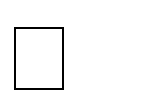  замену 	ключевого 	носителя 	Рутокен 	ЭЦП 	и 	внеплановую 	замену криптографических ключей в связи с _________________________________________ ___________________________________________________________________________ 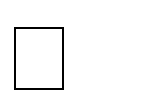 для системы «Клиент-Банк» по договору ДБО №_______ от «____" _________ 20____г.  «_____» _____________ 20____г.                       Руководитель _______________        ________________________                                                      	     подпись                               	 	ФИО М.П. __________________________________________________________________________________ ОТМЕТКИ БАНКА Заявление принял «___» _________ 20___г.  в ____ часов ____ минут. Ф.И.О. ______________________________ Подпись _______________ Подразделение_________________________________ Телефон________________________  Приложение № 10ЗАЯВЛЕНИЕ на регистрацию Пользователя в Удостоверяющем Центре  Настоящим ______________________________________________________________ полное фирменное наименование, юридический адрес _____________________________________________________________________________, свидетельство о регистрации № (из ОГРН) ___________________от «___» _________ ______ г.,  выдано _______________________________, в лице ____________________________________, (должность руководителя)   действующего на основании _________________________________, просит зарегистрировать  (Устава, доверенности №, дата) уполномоченное лицо _____________________________________________________________ _________________________________________________________________________________  (Ф.И.О., паспортные данные, место жительства)   в Реестре пользователей Удостоверяющего Центра АО «Автоградбанк» в соответствии с указанными в настоящем заявлении идентификационными данными:  изготовить на имя _________________________________________ ключи подписи и  (Ф.И.О. уполномоченного лица) сертификат ключа проверки электронной подписи для использования в Системе «Клиент-Банк»  Средство электронной цифровой подписи: СКЗИ «КриптоКОМ»  Алгоритм ГОСТ Р 34.10/11-2001  Настоящим ______________________________________________соглашается с  (Ф.И.О. уполномоченного лица) обработкой своих персональных данных Удостоверяющим центром АО «Автоградбанк» и признает, что персональные данные, заносимые в сертификаты ключей электронной подписи, владельцем которых он является, относятся к общедоступным персональным данным Подпись уполномоченного лица _____________________/_____________ заверяю:  (Ф.И.О)       (подпись)      _______________________     ____________________ /__________________ 	     Должность руководителя   	 (Ф.И.О.) 	    	    (подпись) М.П.    «____»_______________ 20__г.  Приложение № 11Форма бланка запроса на изготовление сертификата ключа ЭП 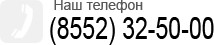 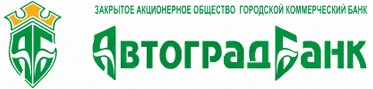 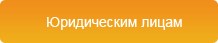 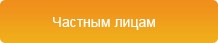 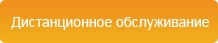 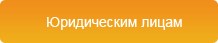 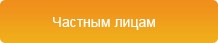 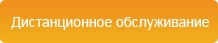 Бланк запроса на сертификат ключа подписи Certificate Request:     Data:         Version: 0 (0x0)         Subject: C=RU, SP=Республика Татарстан, L=Набережные Челны, O="ООО "Матр ешка"", T=Генеральный директор, CN=Иванов Иван Иванович12, Email=Ivan@mail.ru         Subject Public Key Info:             Public Key Algorithm: CryptoPro-GostR3410-2001 (1.2.643.2.2.19)             Public Key:                 pub:                      0d:46:da:18:87:58:08:9a:98:77:aa:9e:35:66:f4:                     25:3c:3b:26:31:20:14:df:63:ea:6b:4f:03:0b:48:                     58:c9:b4:44:e9:36:16:bc:7e:ad:f5:20:6d:bb:2e:                     6b:80:31:52:10:93:e6:f8:35:18:e0:29:70:eb:79:                     cd:a1:34:c7                 Parameters OID: 1.2.643.2.2.36.0         Attributes:             extensionRequest:                 Basic Constraints: critical                     CA:FALSE                 Key Usage: critical                     Digital Signature, Key Encipherment, Data Encipherment                 Extended Key Usage:                      TLS Web Client Authentication     Signature Algorithm: CryptoPro-GostR3411-94-with-GostR3410-2001 (1.2.643.2.2 .3)         9a:df:9b:c2:62:f8:ae:d9:1e:b3:6c:83:09:52:0e:32:61:96:         2e:e7:fb:72:b6:60:b5:9c:0b:af:b2:69:ac:a8:50:d6:d1:bd:         70:59:f1:10:92:c9:f4:80:1e:df:74:93:5c:7c:2d:6a:1f:47:         a2:a3:1b:fd:5c:c6:ac:84:d3:d4 -----BEGIN CERTIFICATE REQUEST----- MIICFDCCAcECAQAwggEPMQswCQYDVQQGEwJSVTEwMC4GA1UECAwn0KDQtdGB0L/R g9Cx0LvQuNC60LAg0KLQsNGC0LDRgNGB0YLQsNC9MSgwJgYDVQQHDB/QndCw0LHQ tdGA0LXQttC90YvQtSDQp9C10LvQvdGLMSIwIAYDVQQKDBnQntCe0J4gItCc0LDR gtGA0LXRiNC60LAiMTAwLgYDVQQMDCfQk9C10L3QtdGA0LDQu9GM0L3Ri9C5INC0 0LjRgNC10LrRgtC+0YAxMTAvBgNVBAMMKNCY0LLQsNC90L7QsiDQmNCy0LDQvSDQ mNCy0LDQvdC+0LLQuNGHMTIxGzAZBgkqhkiG9w0BCQEWDEl2YW5AbWFpbC5ydTBj MBwGBiqFAwICEzASBgcqhQMCAiQABgcqhQMCAh4BA0MABEANRtoYh1gImph3qp41 ZvQlPDsmMSAU32Pqa08DC0hYybRE6TYWvH6t9SBtuy5rgDFSEJPm+DUY4Clw63nN oTTHoEQwQgYJKoZIhvcNAQkOMTUwMzAMBgNVHRMBAf8EAjAAMA4GA1UdDwEB/wQE AwIEsDATBgNVHSUEDDAKBggrBgEFBQcDAjAKBgYqhQMCAgMFAANBAJrfm8Ji+K7Z HrNsgwlSDjJhli7n+3K2YLWcC6+yaayoUNbRvXBZ8RCSyfSAHt90k1x8LWofR6Kj G/1cxqyE09Q= -----END CERTIFICATE REQUEST----- _______________________/ _______________________/ расшифровка подписи подпись заявителя "______"_________________ 20___г.  Приложение № 12                           ДОВЕРЕННОСТЬ №______                          Дата выдачи       "___" _______________ 20__ г.                          Действительна по  "___" _______________ 20__ г.  Я, ____________________________________________________________________                         (ФАМИЛИЯ Имя Отчество) ________________________________________________________________________                     (Должность, название организации) Паспорт   ____________________  ___________________________               (Серия)                   (Номер) Кем выдан ______________________________________________________________ Дата выдачи ____________________________________________________________ ДОВЕРЯЮ_________________________________________________________________                            (ФАМИЛИЯ Имя Отчество) ________________________________________________________________________                     (Должность, название организации) Паспорт             ____________________  ___________________________                              (Серия)                   (Номер) Кем выдан         ______________________________________________________ Дата выдачи       ______________________________________________________      ВЫПОЛНИТЬ СЛЕДУЮЩЕЕ: получить ключевой носитель РутокенЭЦП; получить дистрибутив СКЗИ и программные средства для работы с сертифицированными USB-ключами; получить мой сертификат ключа проверки электронной подписи (СКП ЭП); получить ПИН-коды и пароли в запечатанном конверте;  расписаться за меня в документах.                  (ненужное зачеркнуть) Подпись лица, получившего доверенность     __________ _________________                                               (подпись)    (Фамилия И.О.) УДОСТОВЕРЯЮ _________________________________ __________ _______________   (Должность руководителя, название организации)   (подпись)    (Фамилия И.О.)                                             М.П.                                             "___" _____________ 20__ г. Приложение № 13к Правилам дистанционного банковского обслуживания юридических лиц и индивидуальных предпринимателей в АО «Автоградбанк»  с использованием системы «Клиент-Банк» В АО «Автоградбанк» 	 	 	 	 	 	 	 	от __________________________________                                                                                                                       (наименование организации/ИП)          Счет № ______________________________ 	 	 	 	 	 	 	 	ИНН ________________________________ 	 	 	 	 	 	 	 	КПП ________________________________                                                                                                            Адрес _______________________________                                                                                                            Контактный телефон __________________ Заявлениена установление ограничений по совершаемым операциям      Прошу установить следующие ограничения на совершение операций по договору дистанционного банковского обслуживания №_______ от "____" __________ 20____г., заключенному путем присоединения к условиям «Правил дистанционного банковского обслуживания юридических лиц и индивидуальных предпринимателей в АО «Автоградбанк»  с использованием системы «Клиент-Банк»:	Лимит по платежам в день в сумме не более______________(сумма прописью) рублей 00 копеек.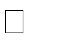 	Лимит по платежам в месяц в сумме не более______________(сумма прописью) рублей 00 копеек.           На количество операций списания со счета:	не более_________ операций в день	не более_________ операций в месяц	Максимальная сумма одной операции не более______________(сумма прописью) рублей 00 копеек	«_____» _____________ 20____г.                       Руководитель _______________        ________________________                                                      	     подпись                               	 	ФИО М.П. __________________________________________________________________________________ ОТМЕТКИ БАНКА Заявление принял «___» _________ 20___г.  в ____ часов ____ минут. Ф.И.О. ______________________________ Подпись _______________ Подразделение_________________________________ Телефон________________________  Приоритет Ф.И.О. владельца криптографического ключа Выбор Наименование опции Параметры опции Подтверждение 	входа 	с помощью SMS-кода; Телефон _________________________ SMS-уведомление 	о переводе денежных средств; Телефон _________________________ CommonName (CN) Ф.И.О. уполномоченного лица полностью E-Mail (E) Электронный адрес уполномоченного лица (при наличии) Organization (O) Наименование организации OrganizationUnit (OU) Подразделение в организации (при наличии) Locality (L) Город State (S) Субъект РФ Country (C) RU 